Name:  ____________________________________________________  Core: __________Phases of MeiosisResults of Meiosis:Label the diagrams below, using the terms from the table above. 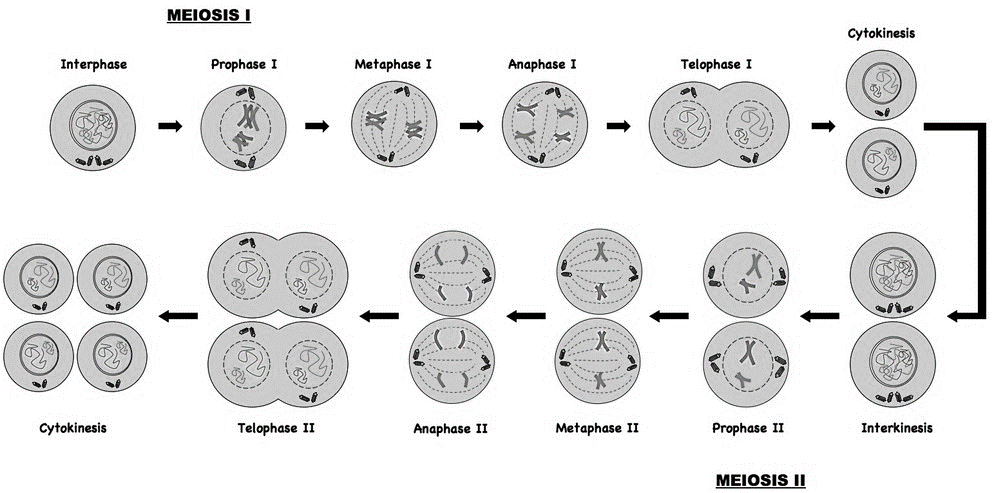 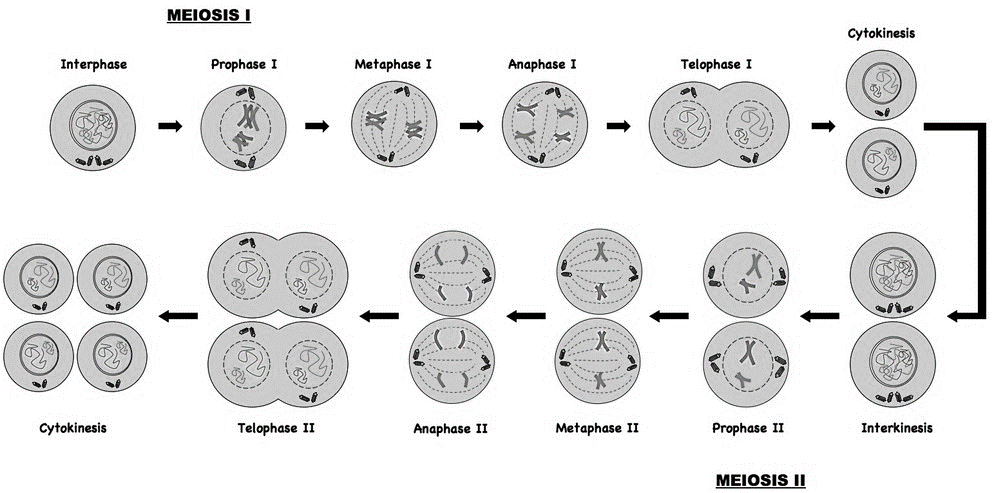 Mitosis / Meiosis 3-2-1What are 3 ways Mitosis and Meiosis are different?What are 2 ways Mitosis and Meiosis are the same?What is 1 reason we need Mitosis and Meiosis?Name of PhaseDescriptionInterphaseProphase I    Metaphase I Anaphase I Telophase I CytokinesisInterphaseProphase IIMetaphase IIAnaphase II Telophase II Cytokinesis